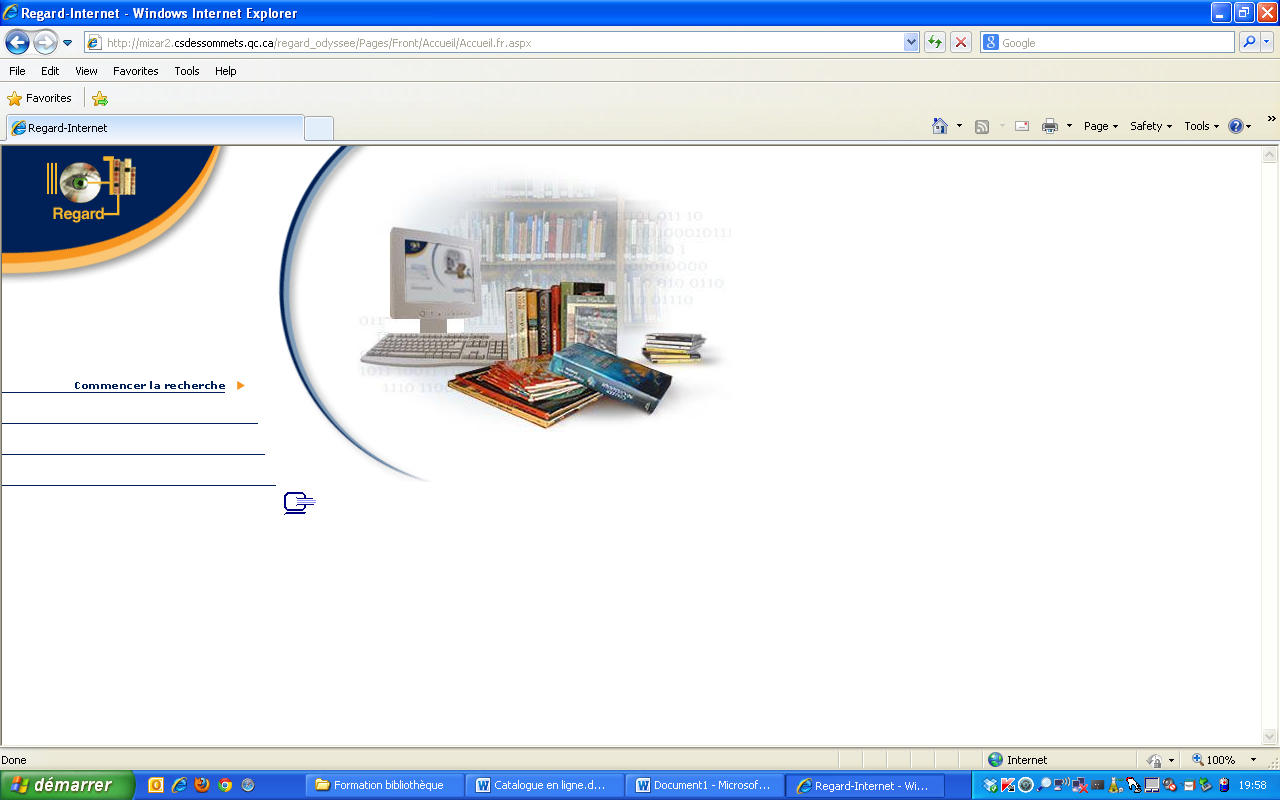 Le catalogue Regard en ligne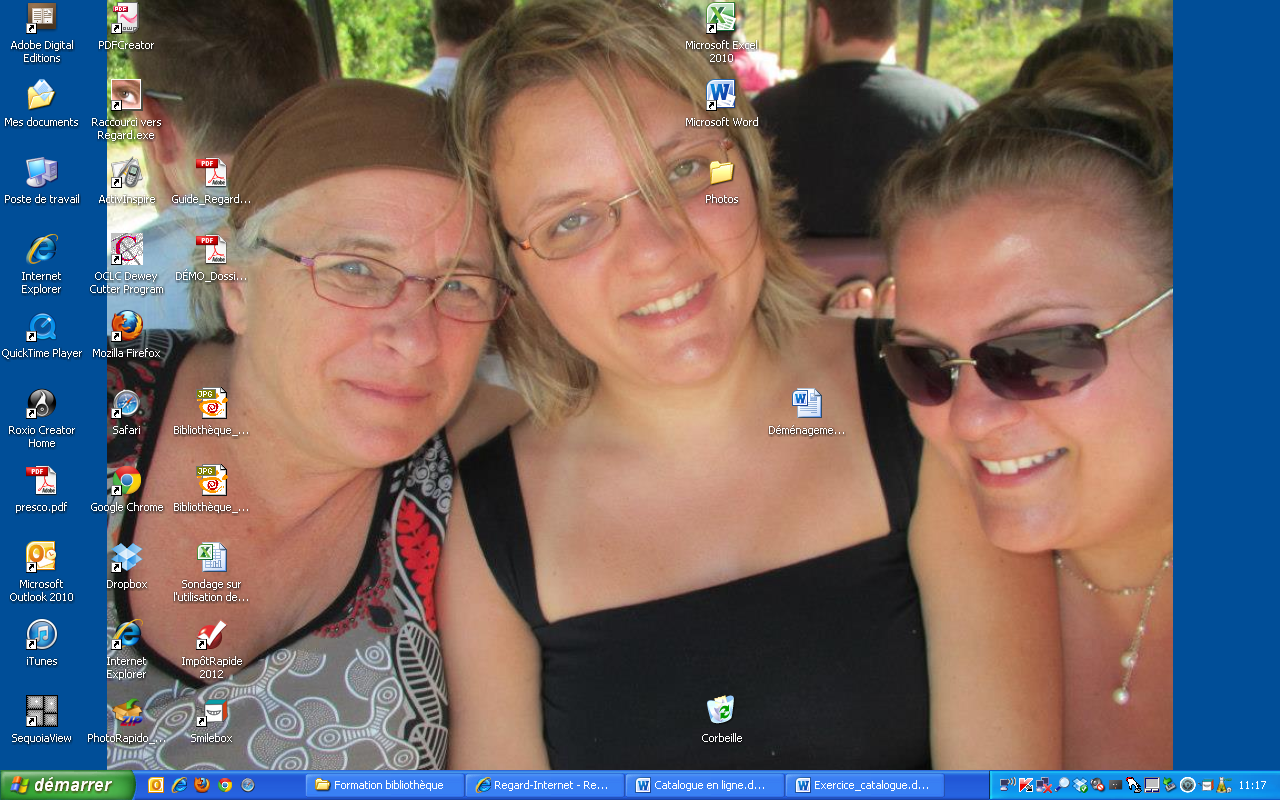 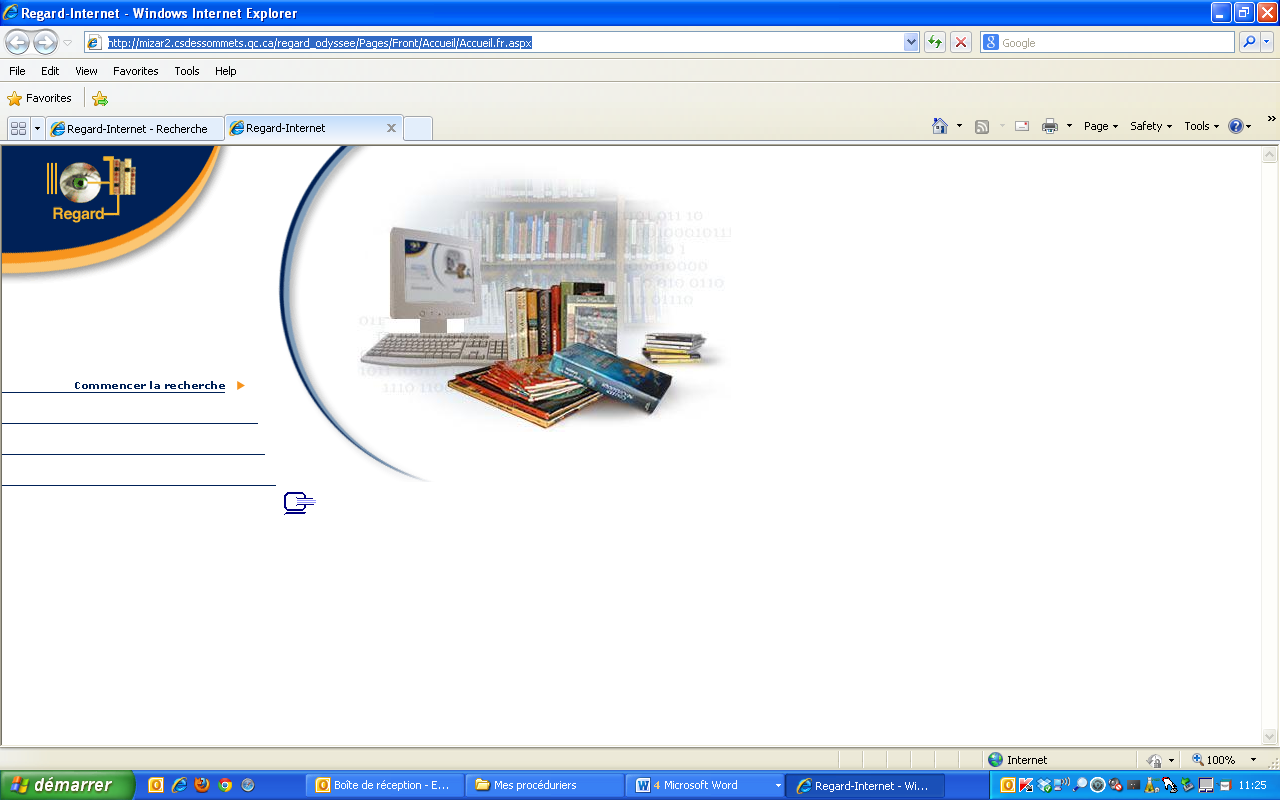 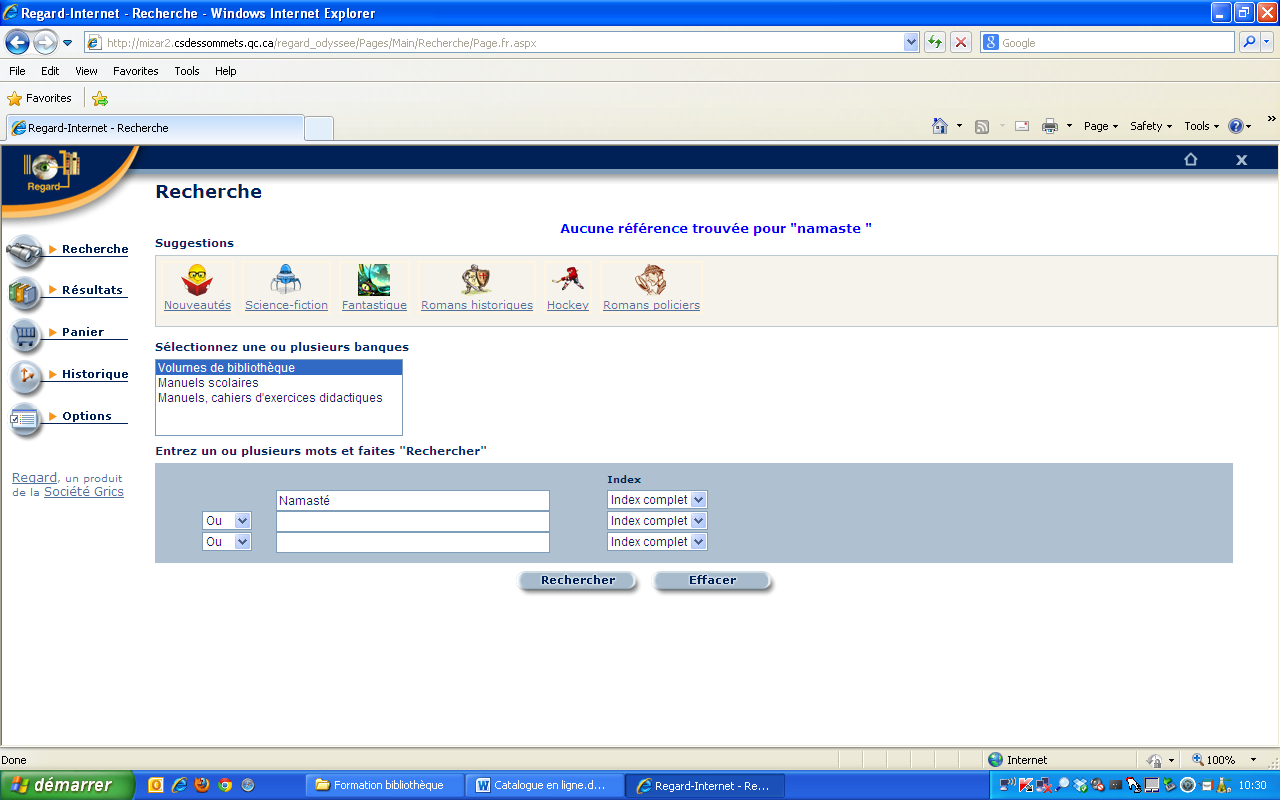 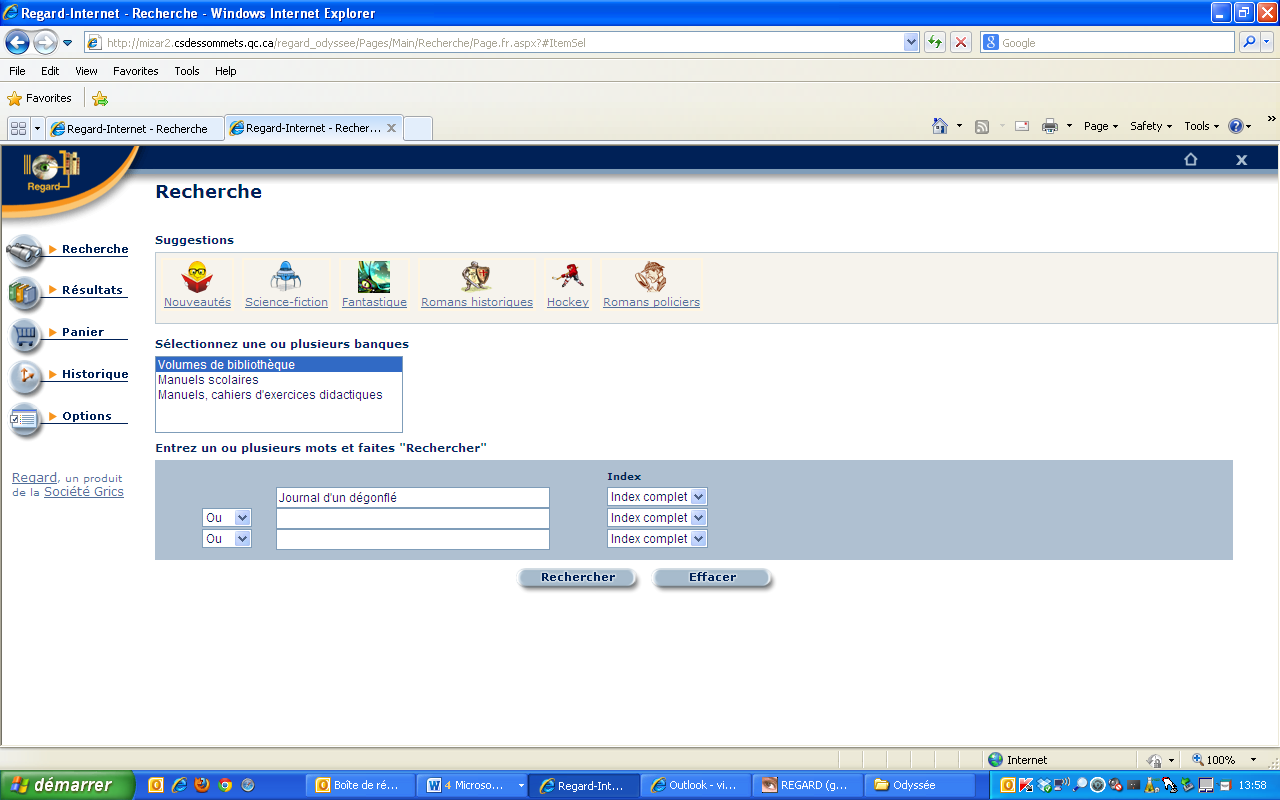 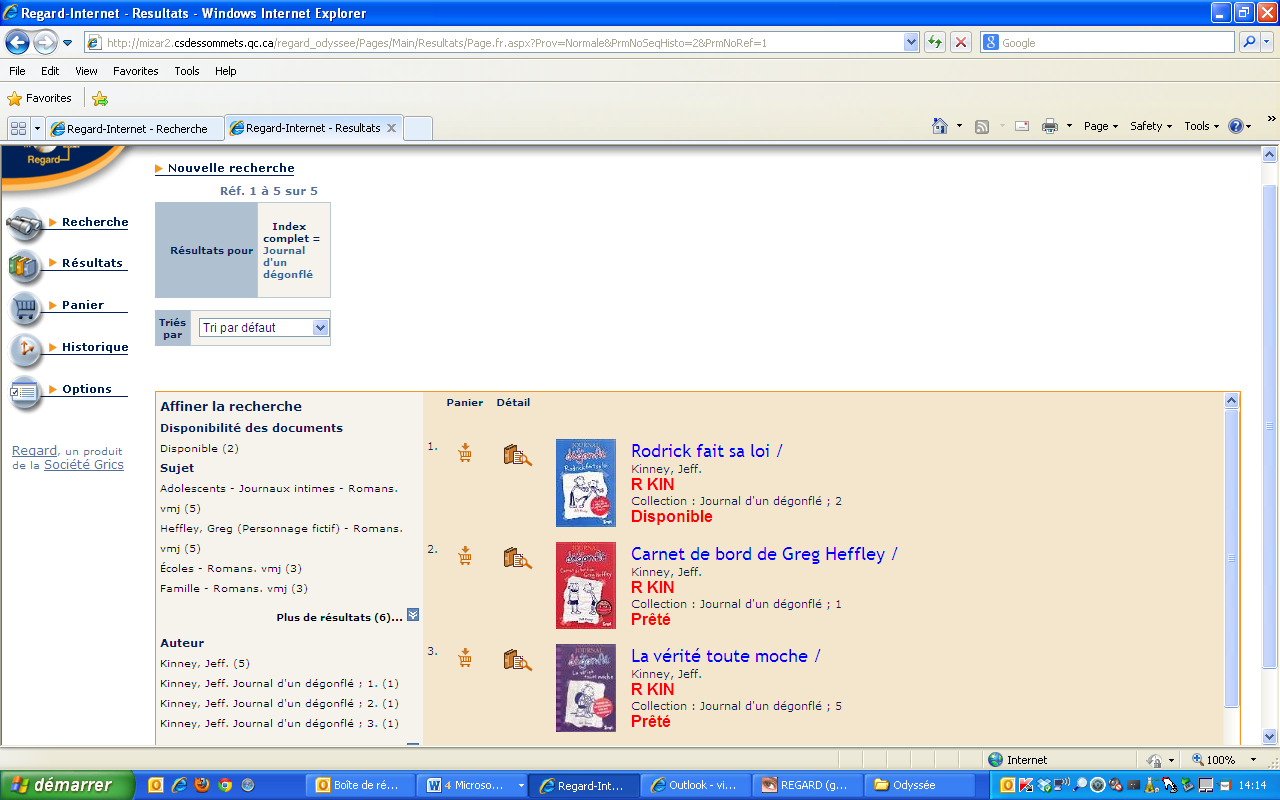 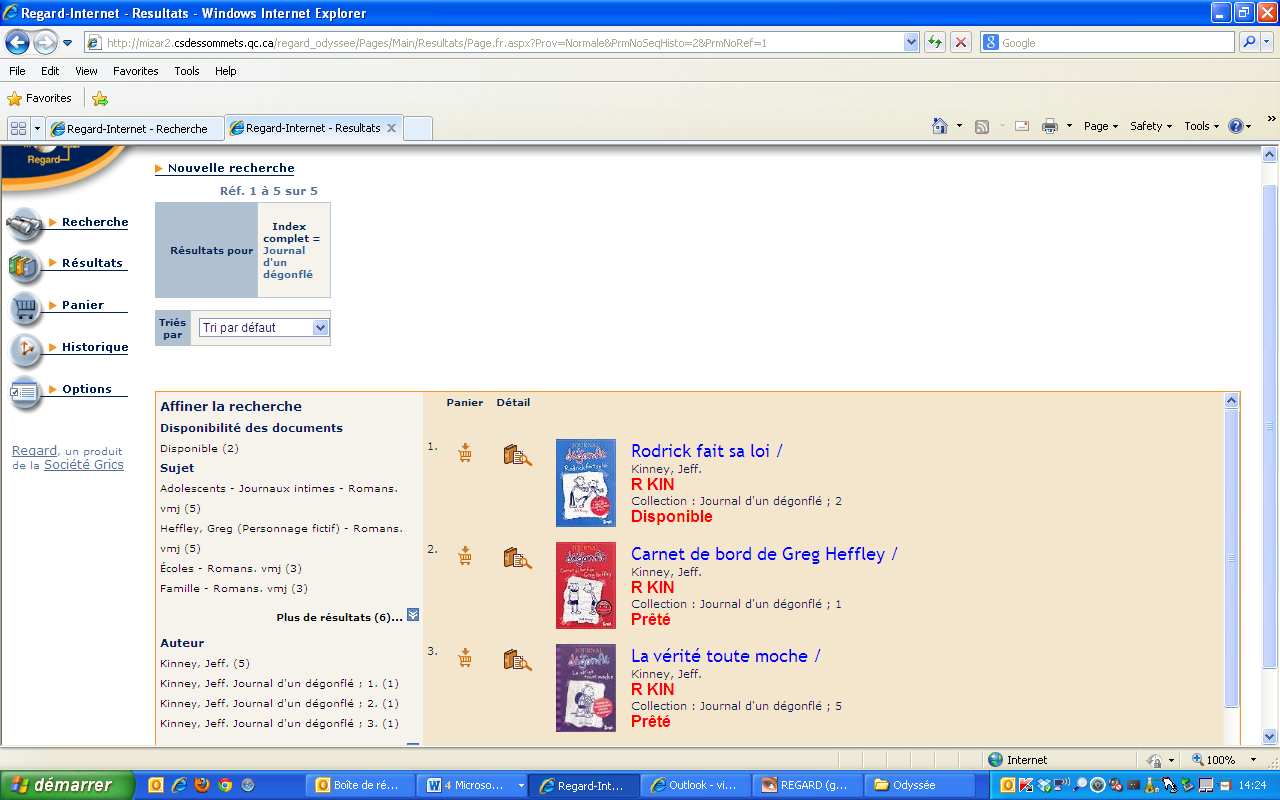 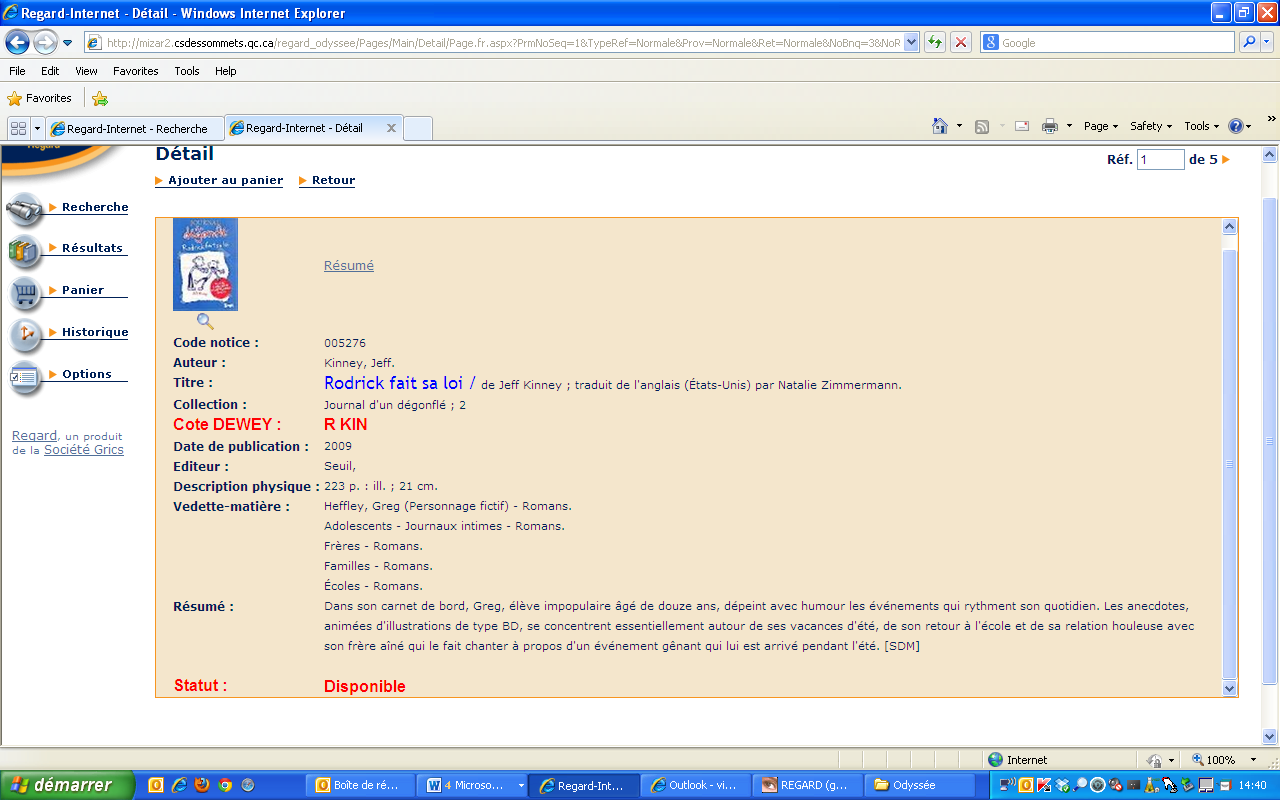 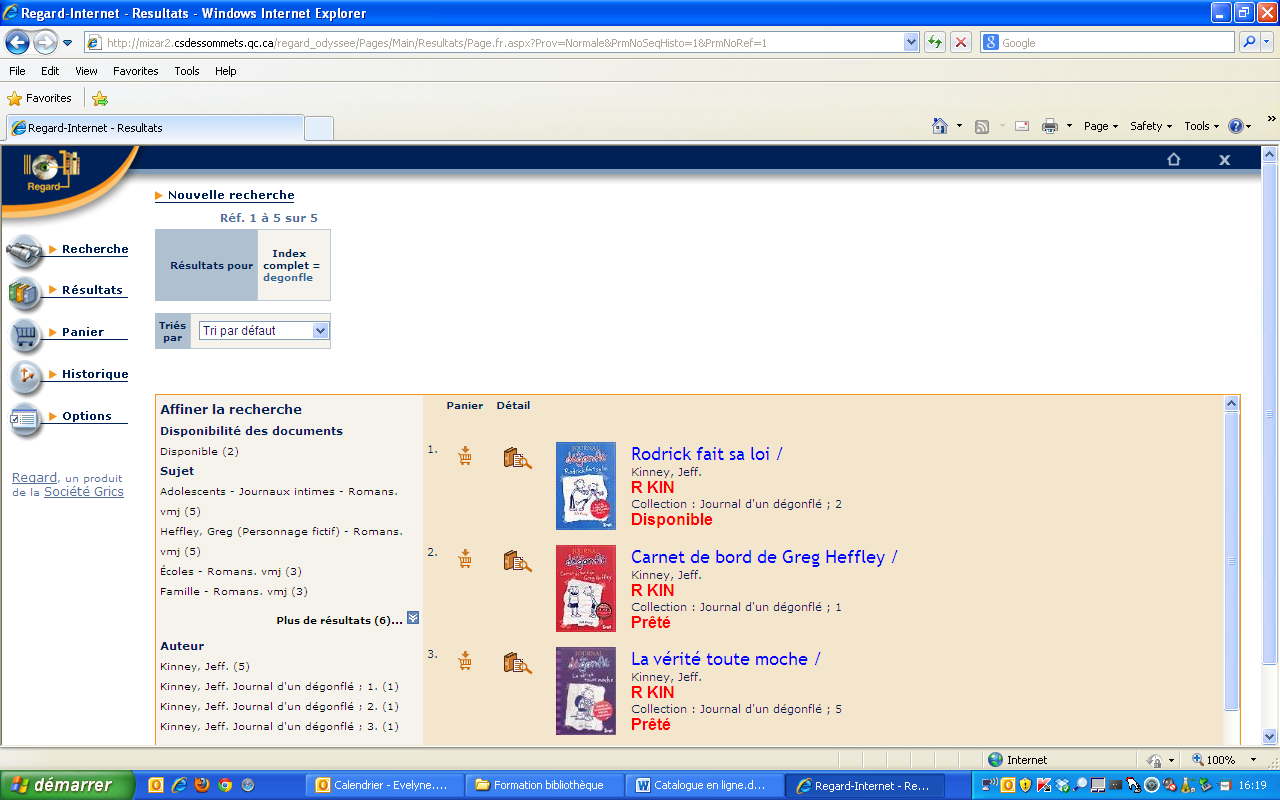 Exercice – Catalogue en ligne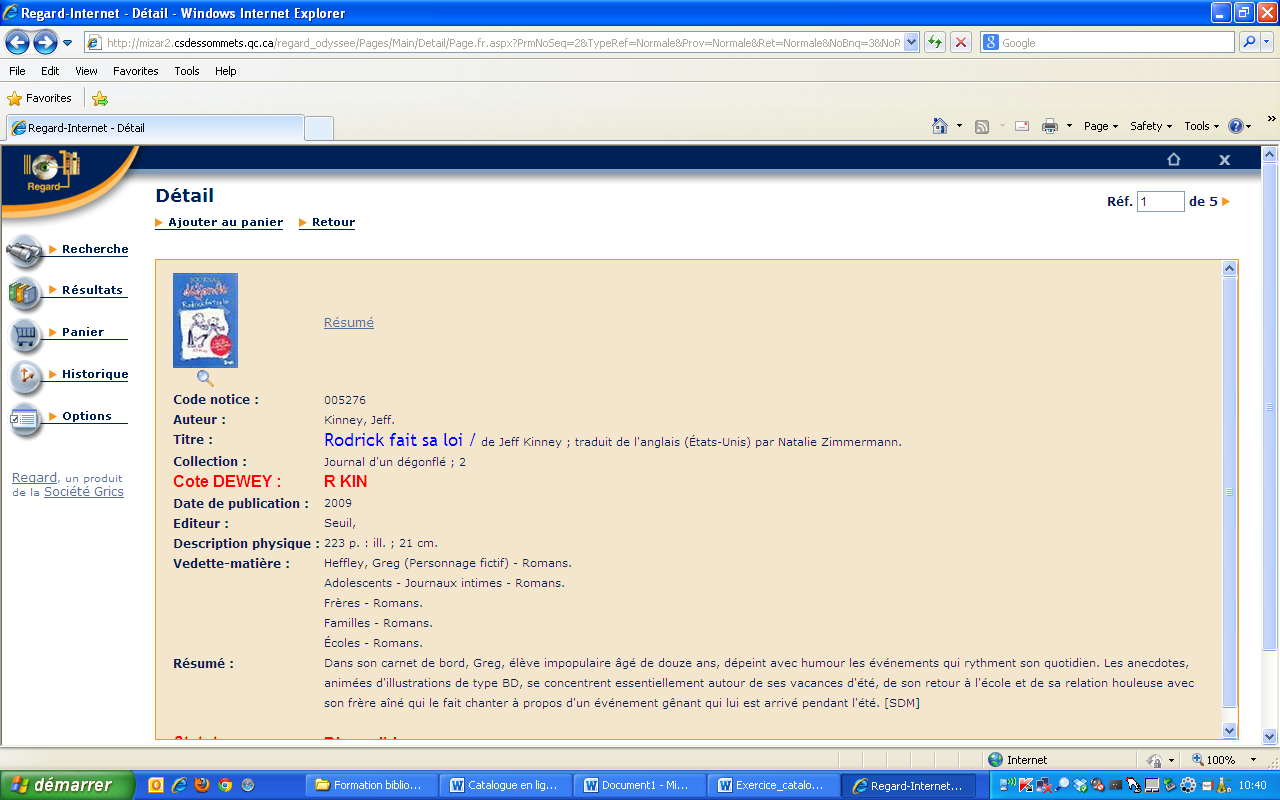 La recherche par titre1. Cherche le livre « Révélation ». 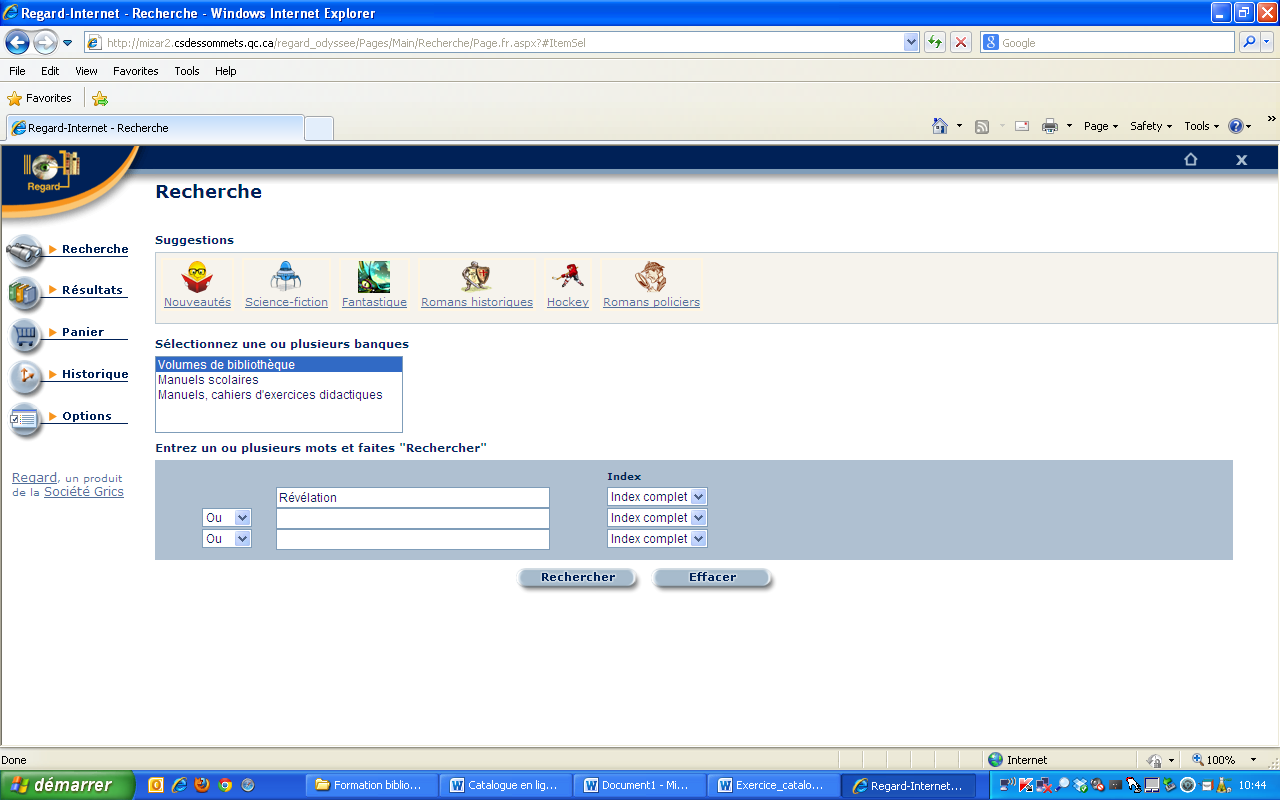 Est-ce un roman? __________________________________Pourquoi ? _______________________________________Quelle est la cote? _________________________________À quoi sert une cote ? _________________________________________________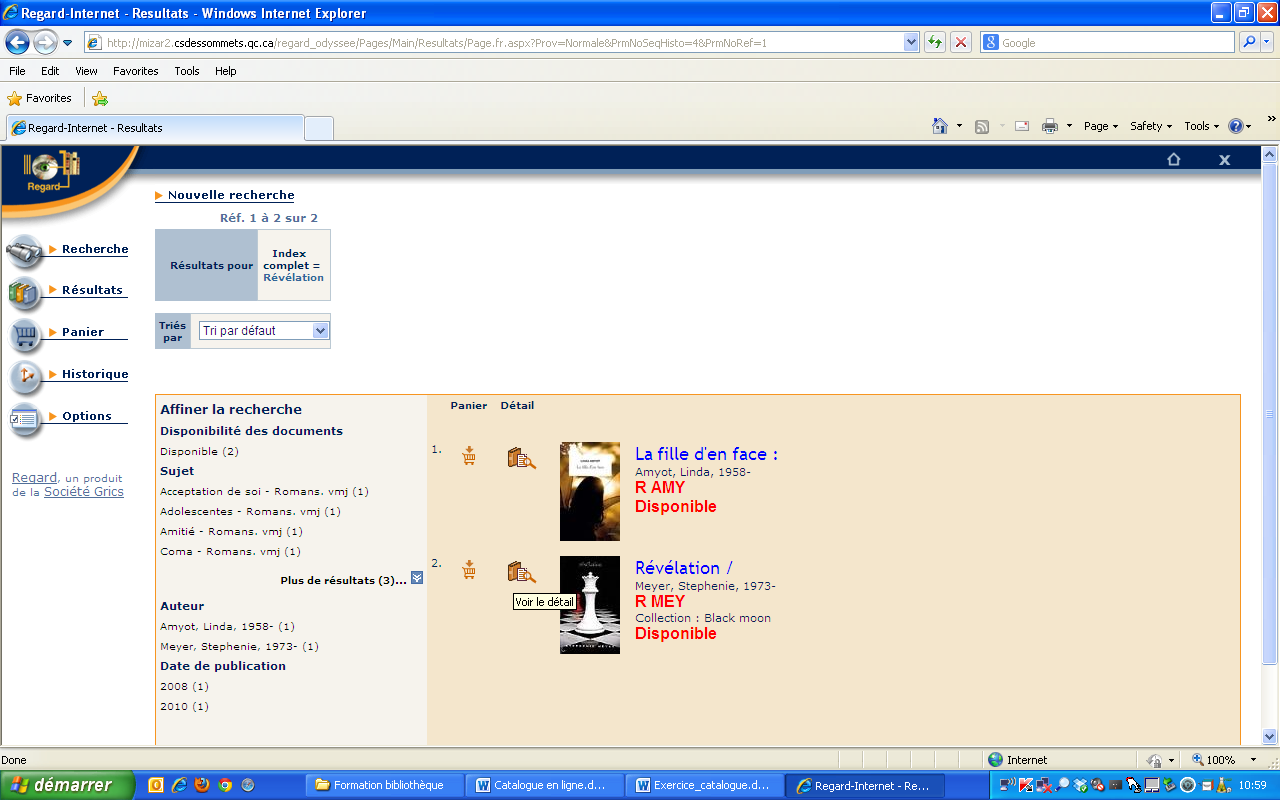 Pour en savoir plus sur ce livre :Clique sur l’Icône du livre, lis le résumé et les thèmes abordés dans ce livre.Résume en une phrase l’histoire du livre :________________________________________________________________________________________________________________________________________________________________________________________________________________________________________________________________________________________________________________________________________________________________________________________________La recherche par auteur2. Cherche des livres écrits par l’auteure « Dominique Demers ».Inscris dans la première case les mots «Dominique Demers ».Combien de livres de l’auteur Dominique Demers la bibliothèque possède-t-elle? ____________________Inscris le titre d’un des livres de Dominique Demers et sa cote. _________________________________________________________________________________________________La recherche par sujet3. Trouve un livre qui parle de hockey. Inscris dans la première case le mot «hockey » ou clique sur l’icône hockey dans la section « suggestions » qui permet de faire une recherche rapide.Inscris le titre d’un livre qui parle de hockey.______________________________________________Cherche le livre : « Tout sur le hockey » est un documentaire ou un roman?Pourquoi ?
__________________________________________________________________________Le livre : « C’est la faute à Ovechkin » est un roman.  Qu’est-ce qui te permet de dire cela?__________________________________________________________________________La recherche par collection 4. La collection « Tabou » est très populaire. Combien de livres de cette    collection sont disponibles à la bibliothèque en ce moment?Inscris dans la première case le mot « Tabou ».Combien y a-t-il de livres qui sont disponibles en ce moment dans cette collection ? ____________________Est-ce que le livre « Dernière station » est disponible en ce moment ? ___________________Questions supplémentaires5. Trouve la cote et le nom de l’auteur des livres suivants :Risque zéroCote : ____________________Nom de l’auteur : _______________________________________________Bouffe de garsCote : ____________________Nom de l’auteur : ______________________________________________FrankensteinCote : ____________________Nom de l’auteur : ______________________________________________6. Trouve le genre des livres suivants :Le labyrinthe des mondes : ______________________________________Crise : ________________________________________________________Hamburger games : _____________________________________________La marche orange : _____________________________________________7.  Trouve dans le catalogue un livre que tu aimerais lire.Titre : _____________________________________________________________Auteur :_____________________________________________________________Cote :_____________________________________________________________Genre :_____________________________________________________________Résumé :__________________________________________________________________________________________________________________________